Dossier de Candidature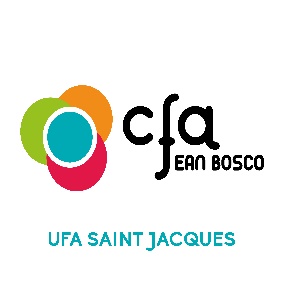 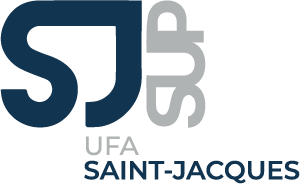 BACHELOR Gestion du Social et de la PaieDossier à remplir et à retourner par voie postale ou électroniqueUFA SAINT JACQUES58 RUE DE LA SOUS-PREFECTURE59190 HAZEBROUCK -  03.28.41.98.92ufa@stjacques-hazebrouck.frÉTAT CIVILCivilité :	Nom Prénom :	Date de naissance : 	Ville de naissance :	Département de naissance : 		Entrez 99 si étrangerPays de naissance :	Nationalité :	Adresse personnelle 	Code Postal :	Ville :	Adresse électronique : 	Téléphone domicile :	Téléphone portable : 	Etudes en cours : 	INFORMATIONS COMPLÉMENTAIRESNiveau d'études : 	Baccalauréat	Précisez la spécialité  	Année d'obtention	Numéro INE	Parcours académique : Précisez ci-dessous vos trois dernières années d'études :Diplômes post-bac obtenusPROFILProjetez-vous dans votre future vie professionnelle et citez trois principaux atouts et trois axes d'améliorations Qu'est-ce qui dans vos études ou dans votre activité extra-scolaire vous rend fier ? Justifiez votre réponse. Décrivez une situation d'échec que vous avez pu connaitre et expliquez comment vous l'avez surmontée. Expérience en entreprise Expérience d'encadrement (animation...) Expérience associative (engagement citoyen...) 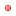 Expérience sportive ou culturelle PIÈCES À JOINDRE1 : 	Lettre de motivation2 : 	Photo d'identité datant de moins de 6 mois 	3 : 	Photocopie recto/verso carte d’identité ou passeport 4 : 	Photocopie recto/verso titre de séjour pour les étudiants étrangers 	5 : 	Photocopie diplôme du bac6 : 	Photocopie des diplômes du supérieur INFORMATIQUE ET LIBERTÉS :Conformément aux dispositions de la loi n° 78-7 du 6 janvier 1978 relative à l’informatique, aux fichiers et aux libertés, toute personne dispose d’un droit d’accès, de modification, de rectification et de suppression des données personnelles la concernant et ayant été collectées par l’intermédiaire du CFA. Le CFA utilise les informations recueillies uniquement dans le cadre de la mise en œuvre des services qu’il propose. Celles-ci ne font l’objet d’aucune communication à des tiers autres que les éventuels prestataires en charge de la gestion des formations, lesquels sont également tenus de respecter la confidentialité des informations et de ne les utiliser que pour l’opération bien précise pour laquelle ils doivent intervenir. Les informations recueillies sont enregistrées dans un fichier informatique par le CFA. Cet enregistrement permet au CFA de pouvoir informer, accompagner et documenter les UFA, les apprentis et les partenaires de l’Apprentissage.Conformément à la loi « Informatique et libertés », il est possible d’exercer un droit d’accès aux données, de les faire rectifier ou de questionner sur leur protection en contactant le référent à la protection des données – CFA Jean Bosco 10 rue Horus 59650 Villeneuve d’Ascq. ANNEECLASSEApprentissage ?INFORMATIONS ETABLISSEMENT2021 / 2022Nom : Code postal : 2020 / 2021Nom : Code postal : 2019 / 2020Nom : Code postal : Diplôme obtenuAnnée d'obtentionMention et / ou moyenne